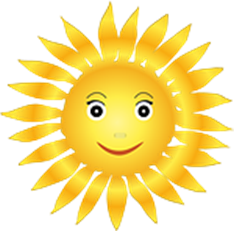 lääkäri luento26.9.17 klo 18 - 20joensuun pääkirjasto, muikku- saliKoskikatu 25, 80100 joensuupkks reumakeskus, ylilääkäri kai immonenpsorilinja apuna arjessa – tukena tarvittaessa, tuula huttunenvapaa pääsytervetuloa !                joensuun seudun psoriasisyhdistys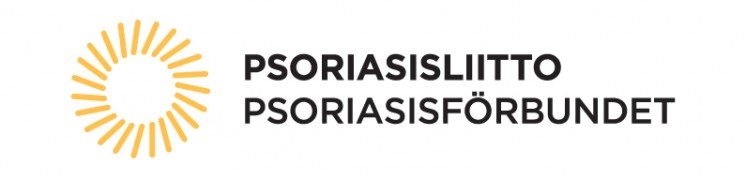 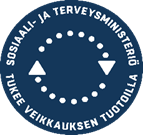 